Results of secondary probabilistic economic analysis [beneficial effect up to 3-months post-treatment]Cost-effectiveness plane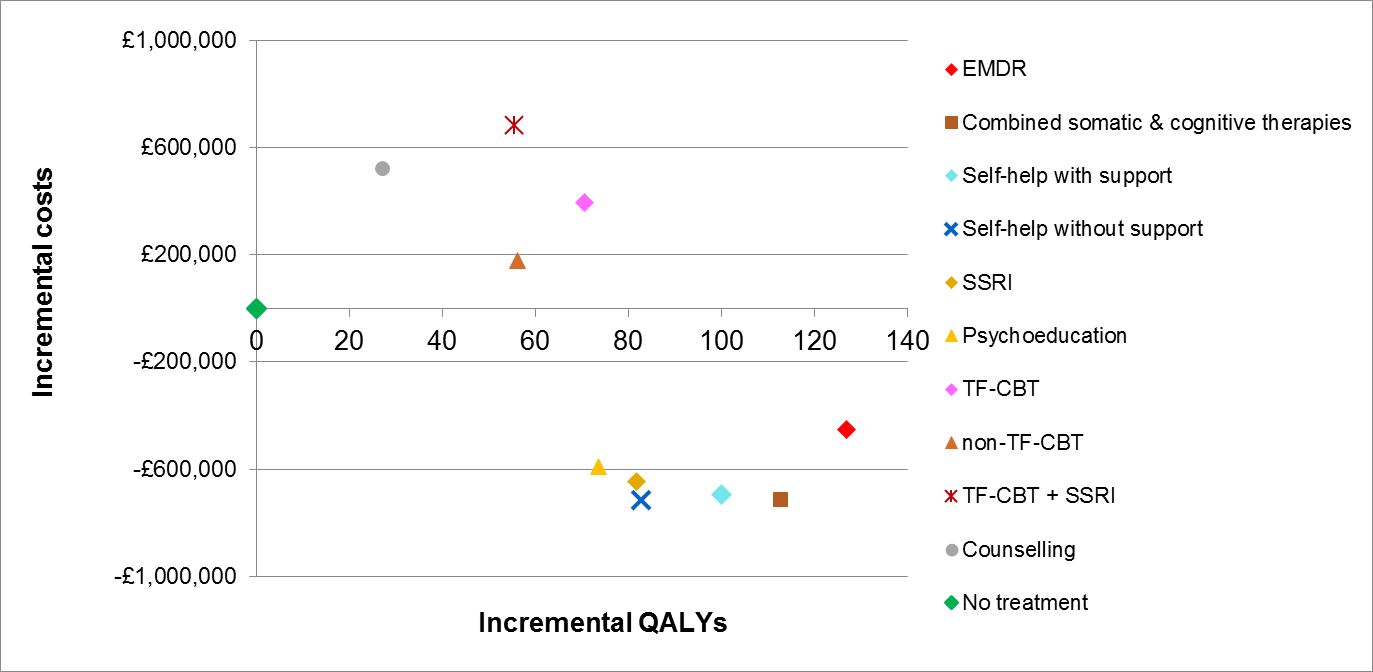 Cost-effectiveness acceptability frontier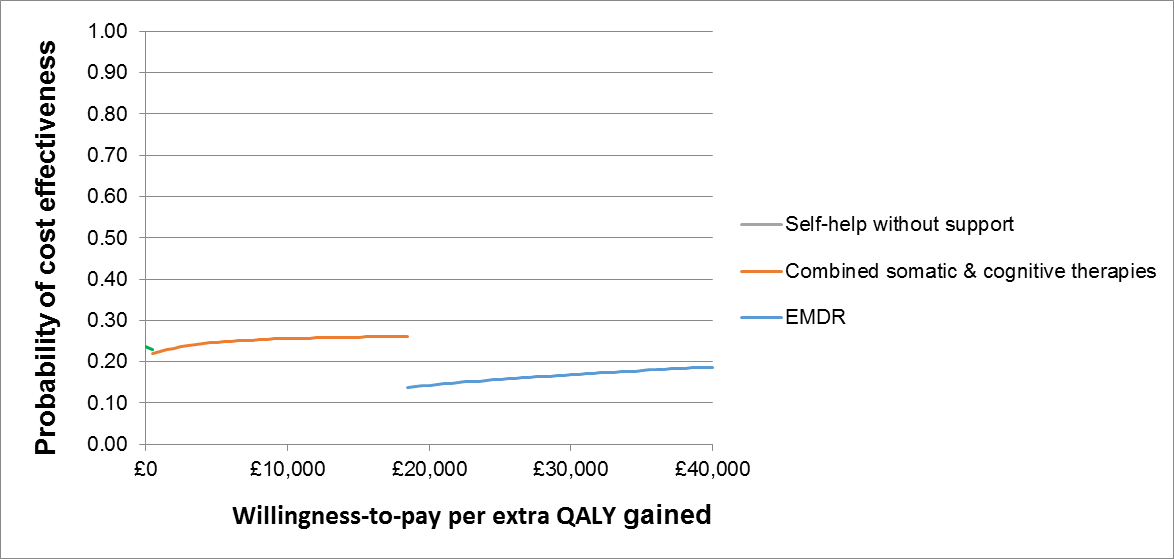 InterventionMean per personMean per personMean per personNMB (£/ person)Mean rankProb*InterventionQALYIntervention cost (£)Total cost (£)NMB (£/ person)(at a threshold of £20,000/QALY)(at a threshold of £20,000/QALY)EMDR1.80 746 2,04233,9063.200.14Combined somatic/cognitive therapies1.78 360 1,78133,8843.200.31SH with support1.77 265 1,79933,6143.510.27SH without support1.75 98 1,78033,2864.190.35SSRI1.75 146 1,84833,1984.330.47Psychoeducation1.74 108 1,90432,9794.910.60TF-CBT 1.74 1,061 2,89031,9327.390.32non-TF-CBT1.73 709 2,67331,8637.470.51TF-CBT + SSRI1.73 1,208 3,17731,3448.800.43Counselling1.70 785 3,01830,9389.660.40No treatment1.67 0   2,49430,9179.351.00EMDR: eye movement desensitisation reprocessing; NMB: net monetary benefit; Prob: probability of cost-effectiveness; SSRIs: selective serotonin reuptake inhibitors; TF-CBT: trauma-focused cognitive behavioural therapy*estimated in a step-wise approach, according to which the most cost-effective intervention is omitted at each step, and the probability of cost-effectiveness of the next most cost-effective intervention amongst the remaining treatment options is re-calculatedEMDR: eye movement desensitisation reprocessing; NMB: net monetary benefit; Prob: probability of cost-effectiveness; SSRIs: selective serotonin reuptake inhibitors; TF-CBT: trauma-focused cognitive behavioural therapy*estimated in a step-wise approach, according to which the most cost-effective intervention is omitted at each step, and the probability of cost-effectiveness of the next most cost-effective intervention amongst the remaining treatment options is re-calculatedEMDR: eye movement desensitisation reprocessing; NMB: net monetary benefit; Prob: probability of cost-effectiveness; SSRIs: selective serotonin reuptake inhibitors; TF-CBT: trauma-focused cognitive behavioural therapy*estimated in a step-wise approach, according to which the most cost-effective intervention is omitted at each step, and the probability of cost-effectiveness of the next most cost-effective intervention amongst the remaining treatment options is re-calculatedEMDR: eye movement desensitisation reprocessing; NMB: net monetary benefit; Prob: probability of cost-effectiveness; SSRIs: selective serotonin reuptake inhibitors; TF-CBT: trauma-focused cognitive behavioural therapy*estimated in a step-wise approach, according to which the most cost-effective intervention is omitted at each step, and the probability of cost-effectiveness of the next most cost-effective intervention amongst the remaining treatment options is re-calculatedEMDR: eye movement desensitisation reprocessing; NMB: net monetary benefit; Prob: probability of cost-effectiveness; SSRIs: selective serotonin reuptake inhibitors; TF-CBT: trauma-focused cognitive behavioural therapy*estimated in a step-wise approach, according to which the most cost-effective intervention is omitted at each step, and the probability of cost-effectiveness of the next most cost-effective intervention amongst the remaining treatment options is re-calculatedEMDR: eye movement desensitisation reprocessing; NMB: net monetary benefit; Prob: probability of cost-effectiveness; SSRIs: selective serotonin reuptake inhibitors; TF-CBT: trauma-focused cognitive behavioural therapy*estimated in a step-wise approach, according to which the most cost-effective intervention is omitted at each step, and the probability of cost-effectiveness of the next most cost-effective intervention amongst the remaining treatment options is re-calculatedEMDR: eye movement desensitisation reprocessing; NMB: net monetary benefit; Prob: probability of cost-effectiveness; SSRIs: selective serotonin reuptake inhibitors; TF-CBT: trauma-focused cognitive behavioural therapy*estimated in a step-wise approach, according to which the most cost-effective intervention is omitted at each step, and the probability of cost-effectiveness of the next most cost-effective intervention amongst the remaining treatment options is re-calculated